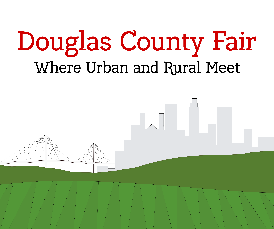 AGRICULTURE/PRODUCE DEPARTMENT #1Department Specific Rules:  All articles must be produced and grown by the exhibitor. If the judge deems articles have been purchased for exhibition, they may be disqualified. Corn exhibits selected from late varieties and entered either as medium or 90 day will be ruled out. After being submitted, the superintendent shall have control of same: exhibitors shall not interfere with or handle exhibit afterwards. No entries will be released before specified time. If you are unable to pick up your exhibits at the release time, it is your responsibility to find someone to do so. Any items remaining after 6:00 PM on Sunday, July 15 will be disposed of immediately. Comment Spoiled produce will be disqualified. Division and Class List:  DIVISION 101 – VEGETABLES Russet Potatoes (6) Kennebec Potatoes (6) Cobbler Potatoes (6) Norland Potatoes (6) Yukon Gold Potatoes (6) Any other variety white potatoes (6) Any other variety red potatoes (6) Sweet Potato, any variety (3) Red Onion, unpeeled (6) White Onion, unpeeled (6) Yellow Onion, unpeeled (6) Jumbo Onions 4 in. or over, any variety, unpeeled (3) Green Beans, in pods (12) Wax Beans, in pods (12) Lima Green Beans, in pods (12) Green Cabbage (2 heads) Red Cabbage (2 heads) Green Bell Peppers (6) Red Bell Peppers (6) Banana Peppers (6) Hot Peppers, Jalapeno (12) Hot Peppers, Red, Large (6) Hot Peppers, Green (12) Hot Peppers, Yellow (12) Hot Peppers, Chili (12) Hot Peppers, Not Named (12) Any other Sweet Pepper (6) Red Tomatoes, no stems (6) Pink Tomatoes, no stems (6) Yellow or Orange Tomatoes, no stems (12) Red Table Beets (6) Short Carrots, 2-4 inches in length (6) Long Carrots, Over 4 inches (6) Turnips (6) Rhubarb, 2-inch fan, pulled, not cut (6) Eggplant, Tradition (2) Eggplant, Japanese Eggplant, Any Other Okra, Edible, 5 inches or less in length (6) Kohlrabi (6) Any Other Non-Root Crop (Fruit Above Ground) (6) Any Other Root Crop (Fruit Below Ground) (6) Sweet Basil (Dried, Shown with Leaves) 6 Stems Dill (Dried, Bunch, 2 Ft. Length) 6 Stems Sage (Dried, Shown with Leaves) 6 Stems Garlic Chives (Fresh, Shown in Jar/Glass of Water) 6 Specimens Onion Chives (Fresh, Shown in Jar/Glass of Water) 12 Specimens Parsley (Fresh, Shown in Jar/Glass of Water) 12 Specimens Horseradish, 2 Specimens Garlic, 6 Bulbs Oregano (Fresh, Shown in Jar/Glass of Water) 12 Stems Rosemary (Fresh, Shown in Jar/Glass of Water) 6 Stems 53 	Shallot, 6 Bulbs 54 	Other Herb Not Listed (Fresh, Shown in Jar/Glass of Water) 12 Stems DIVISION 102 – VINE VEGETABLES Vegetable Spaghetti Squash, Matured Butternut Squash, Matured Acorn Squash, Green, Matured Acorn Squash, Any Other, Matured Buttercup Squash, Matured Banana Squash, Matured Any Other Matured Winter Variety Squash Any Hubbard Squash Scallop Squash, Any Types, Mature, Decorative Zucchini Squash, Mature, Decorative Crookneck Squash, Mature, Decorative Straight-Neck Squash, Mature, Decorative 13 	Turk's Turban Squash, Mature, Decorative Scallop Squash, Any Types, Immature, Edible Zucchini Squash, Immature, Edible Crookneck Squash, Immature, Edible Straight-Neck Squash, Immature, Edible Pumpkin, Sugar or Pie, Matured Pumpkin, Connecticut field type, Matured Cushaw Pumpkin, Matured Mini Pumpkin (4 inches or under), Matured, White Mini Pumpkin (4 inches or under), Matured, Orange Any other Pumpkin, 2 Specimens Watermelon, Round (larger than 9 inches), Green, Matured Watermelon, Round (larger than 9 inches), Stripe, Matured Watermelon, Long Green, Matured Watermelon, Long Stripe, Matured Watermelon, Ice-Box Varieties (9 inches or smaller), Matured Muskmelon, 2 Specimens Cantaloupe, 2 Specimens Cucumber, Green Slicing, 3 Specimens, May Be Shown Without Stem Cucumber, Pickling, 12 Specimens, Over 2 1/2 inches Long, May Be Shown Without Stem Lemon Cucumber, 3 Specimens, With or Without Stem Any Other Variety Cucumber Not Listed, 3 Specimens Other Vine Products DIVISION 103 – SHEAF DISPLAY Hard Red Winter Wheat, Shown Without Leaves Rye, Shown Without Leaves Oats, Shown Without Leaves Soybeans, Leaves Permitted On the Top One Third, Stalk Cut at Ground Level Alfalfa Any Sweet Clover Before Bloom Stage Red Clover Alsike Clover DIVISION 104 – STALK DISPLAY Grain Sorghum, Red or Bronze, with Leaves Grain Sorghum, Yellow or Cream, with Leaves Yellow Popcorn White Popcorn Yellow Dent Corn White Dent Corn Strawberry Popcorn 08 	Any Flint Corn 09 	Sunflower Heads with 1 Ft. Stem, 2 Qty. DIVISION 105 – CORN Yellow Dent Corn White Dent Corn Yellow Sweet Corn White Sweet Corn Bi-Colored Sweet Corn Yellow Popcorn White Popcorn Strawberry Popcorn Flint Ear Corn DIVISION 106 – FRESH FRUIT Apple, Any Variety (6) Apricot (6) Blackberry (12) Blueberry (12) Boysenberry (12) Cherry, Any Variety (12) Peach (6) Pear (6) Raspberry (12) Strawberry (12) DIVISION 107 – CUT FLOWERS Annuals (Marigolds, Snap Dragons, Zinnias, Gladiolus, Dahlia, etc.) Perennials (Lavender, Black-Eyed Susan, Daylily, Rose, Carnations, Daisies, etc.) DIVISION 108 – PLANTS AND PLANTERS  House Plant Tropical Plant Cactus or Succulent Flowering Plant Foliage Planter Registration Deadline: 7:00 PM on July 10, 2018  Entry Delivery: 	 July 10, 2018 | 1 PM – 6:00 PM Entry Release:  	 July 15, 2018 | 3:00 PM – 6:00 PM – NO EARLY RELEASE Show Times Open to Public:  Thursday, July 12 | 4:00 PM – 8:00 PMFriday, July 13 | 12:00 PM- 8:00 PMSaturday, July 14 | 10:00 AM – 6:00 PMSunday, July 15 | 12:00 PM – 3:00 PM Entry Fees:  	 Youth (12 & Under) – FREE for up to 20 entries. After the first 20 entries, $5 per 10 entries. Adult (13 & Over) – $5 for up to 20 entries. After the first 20 entries, $5 per 10 entries. Premiums: PREMIUM PAYOUTS will only be paid during the release times at the Open Class office. No payouts will be paid at any other time. If you do not collect your premiums during these times, you will forfeit your winnings!  